University of North Texas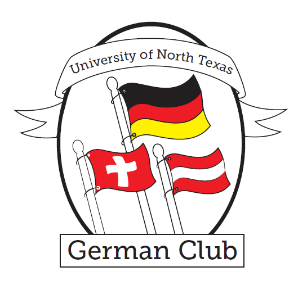 German Club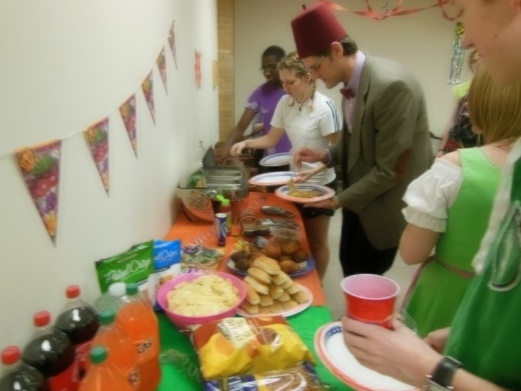 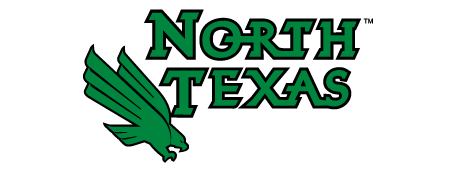 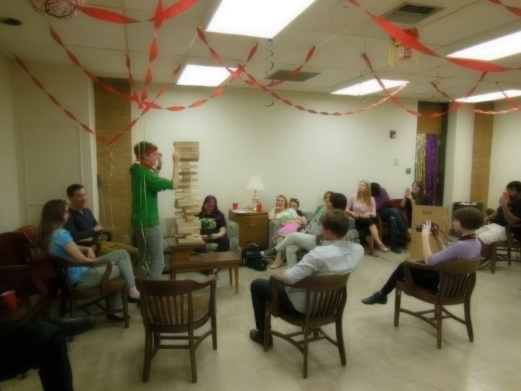 